PEDAGOGISCH BELEIDSPLAN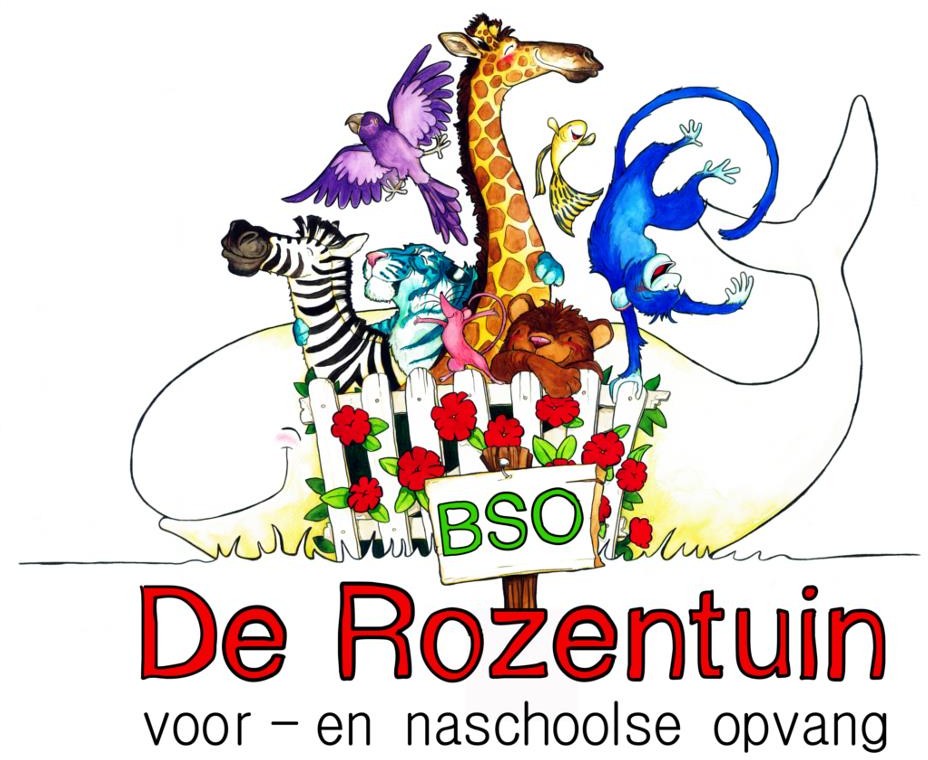 Inhoudsopgave	Blz.:InleidingDit is het pedagogisch beleidsplan van de Buitenschoolse Opvang BSO De Rozentuin. De verantwoordelijke rechtspersoon is Stichting BSO de Rozentuin.Wie zijn wij?Voor u ligt het beleidsplan van de Buitenschoolse Opvang De Rozentuin. Het bestuur van BSO De Rozentuin is de Stichting BSO De Rozentuin.BSO De Rozentuin biedt voor- en naschoolse opvang aan, inclusief vakantieopvang. Op dit moment is er in De Rozentuin mogelijkheid voor 40 kindplaatsen.
Het beleid van BSO De Rozentuin is gericht op het aan ouders bieden van passende en verantwoorde opvang van kinderen. Passend in die zin dat er ook opvang wordt geboden voor mensen die in onregelmatige diensten werken. Verantwoord in de zin van voor het kind pedagogisch geborgde opvang met voldoende ontwikkelingsmogelijkheden, waarbij gewerkt wordt met elementen vanuit de Basisprincipes Jenaplan.
Er zijn pedagogisch medewerkers in dienst. De pedagogisch medewerkers begeleiden de kinderen en zijn verantwoordelijk voor de gang van zaken in de groep.
BSO De Rozentuin heeft sinds oktober 2013 een vaste oudercommissie.Pedagogisch BeleidsplanHet pedagogisch beleidsplan is in de eerste plaats geschreven voor de medewerkers en ouders van BSO De Rozentuin. Het geeft inzicht in het handelen van de pedagogisch medewerkers naar de kinderen, en biedt tevens houvast aan de medewerkers. Daarnaast wordt uitgelegd waarom wij denken dat deze manier van handelen voor ons en het kind de meest juiste is.We willen voor ieder kind pedagogisch geborgde opvang aanbieden met voldoende ontwikkelingsmogelijkheden, waarbij gewerkt wordt met elementen vanuit de Basisprincipes Jenaplan.Wij zijn ons ervan bewust dat iedere situatie en ieder kind verschillend is. Dit pedagogisch beleidsplan is dan ook geen ‘strak harnas’, maar moet worden gezien als een richtsnoer voor ons handelen en een uitleg hierover.Dit pedagogisch beleidsplan is tot stand gekomen in overleg met de pedagogisch medewerkers. Vanzelfsprekend zullen we met elkaar en met de ouders in gesprek blijven over het hoe en waarom van ons handelen en, waar nodig, dit ter discussie stellen. Eventueel daaruit voortvloeiende inhoudelijke wijzigingen worden ter advisering voorgelegd aan de oudercommissie.De visie van BSO De RozentuinKinderopvang is een keuze van de ouders. Daaraan liggen persoonlijke keuzes ten grondslag. Wij respecteren die keuzes en sluiten zo goed mogelijk aan bij de vraag van de ouders.Kinderopvang is meer dan gezellig bezig zijn met kinderen. Pedagogisch medewerkers zijn gericht met kinderen bezig, ze scheppen een sfeer, benaderen de kinderen met een bepaalde houding en bieden activiteiten aan.Kinderen maken deel uit van onze samenleving. Wij bieden kinderen de mogelijkheid om zich de waarden en normen van de samenleving eigen te maken.Elk kind is uniek en elk kind heeft het recht om onvoorwaardelijk geaccepteerd te worden!Wij hechten er waarde aan dat de benadering van kinderen in de verschillende groepen door de verschillende pedagogisch medewerkers grotendeels gelijk is.De manier waarop deze medewerkers met ouders en kinderen omgaan is bepalend voor de sfeer in de groep, het contact met de kinderen en de ouders en voor de ontwikkeling van de kinderen. Aan  een  goed  contact  met  ouders,  kinderen  en  collega’s  wordt  dan  ook  systematisch  gewerkt.Door de historische verbondenheid met de jenaplanbasisschool Walter Gillijns is het een soort vanzelfsprekendheid dat we daar in pedagogische zin naadloos op aansluiten. We maken dus in de uitvoering van ons pedagogisch beleid en handelen gebruik van elementen uit het Jenaplan.In deze manier van werken staan centraal:Elk kind/mens is uniek; zo is er maar één.Daarom heeft ieder kind en elk volwassene een onvervangbare waarde.Elk kind/mens heeft het recht een eigen identiteit te ontwikkelen.Deze wordt zoveel mogelijk gekenmerkt door: zelfstandigheid, kritisch bewustzijn, creativiteit en gerichtheid op sociale rechtvaardigheid. Daarbij mogen ras, nationaliteit, geslacht, seksuele gerichtheid, sociaal milieu, religie, levensbeschouwing of handicap geen verschil uitmaken.Elk kind/mens heeft voor het ontwikkelen van een eigen identiteit persoonlijke relaties nodig: met andere mensen; met de zintuiglijke waarneembare werkelijkheid van natuur en cultuur; met de niet zintuiglijk waarneembare werkelijkheid.Elk kind/mens wordt steeds als totale persoon erkend en waar mogelijk ook zo benaderd en aan gesproken.Elk kind/mens wordt als een cultuurdrager en –vernieuwer erkend en waar mogelijk ook zo benaderd en aangesprokenWe vinden het op de BSO belangrijk dat kinderen na een intensieve schooldag zich op hun eigen wijze kunnen ontspannen. Bij de pedagogisch medewerkers kunnen de kinderen hun verhaal kwijt. Er is gelegenheid om gezamenlijk iets te eten en te drinken. Daarnaast kunnen kinderen net zoals thuis hun eigen weg gaan: meedoen aan een activiteit, spelen met vriendjes of alleen spelen.We vinden het belangrijk om de kinderen te laten participeren in bijvoorbeeld de keuze van de activiteiten, ze bewegingsvrijheid te geven en daartoe de ruimte op een uitdagende en veilige manier in te richten.Beweging is het voedsel voor het groeiende kinderlichaam, verhindering ervan is een aanslag op de gezondheid ervan.De bewegingsvrijheid vanuit de Jenaplanvisie wordt geplaatst in het licht van “grondkrachten” in de ontwikkeling van kinderen. Daarvan is “beweging” een heel belangrijke. Het gaat erom dat kinderen een breed scala aan bewegings- en spelactiviteiten leren kennen. Daarin leren ze ook hun eigen grenzen verkennen en verleggen en hun zelfvertrouwen vergroten. Kinderen leren niet alleen een wedstrijd te houden met zichzelf, maar in sportactiviteiten leren ze ook omgaan met gezonde wedijver. De pedagogisch medewerkers bewaken hierbij de mogelijkheden binnen de BSO en de belangen van andere kinderen.Bij de BSO ligt het accent bij de begeleiding op de sociale en morele ontwikkeling. Wij gaan uit van principes, met name rechtvaardigheid als basis voor samenleven: een eerlijke verdeling van rechten en plichten, van lasten en lusten, gelijkwaardigheid en onpartijdigheid. Morele ontwikkeling is dan leren nadenken over dergelijke principes die voor iedereen, zonder onderscheid, gelden.Belangrijk is dat de pedagogisch medewerkers de kinderen de gelegenheid geven om te experimenteren, uit te proberen, zelf keuzes te maken.Daarom is het van fundamenteel belang om een echte woon- en leefruimte voor de groepen kinderen te creëren; het mag niet alleen maar ‘alsof’ zijn; we moeten de moed opbrengen om  de kinderen de ruimte werkelijk toe te vertrouwen, aan hen uit te leveren; om er vorm aan te geven, erin te wonen, enzovoorts.Inhoud van het pedagogisch beleidHet pedagogisch beleid is gebaseerd op de volgende uitgangspunten:Kinderen ontwikkelen zich op eigen kracht en in hun eigen tempo, in voortdurende wisselwerking met hun omgeving.Kinderen ontwikkelen zich het beste vanuit een omgeving waarin ze zich veilig en vertrouwd voelen.Bij de benadering van kinderen gebruiken we elementen uit het Jenaplan.Een stabiele groep vergroot het gevoel van veiligheid van de kinderen.Samenwerking en een goed contact met ouders is essentieel voor een goede opvang van de kinderen.Kindercentra    kunnen	een	rol	spelen	bij	het    signaleren	van	problemen of ontwikkelingsachterstanden van kinderen.Er wordt zorgvuldig omgegaan met persoonlijke gegevens van kinderen en ouders.De kwaliteit van het pedagogisch personeel is een voorwaarde om optimale ontwikkelingsmogelijkheden te scheppen en verzorging te bieden voor zowel het individuele kind als de groep.Continuïteit qua bezetting en een duidelijke taakverdeling zijn vereist voor een goede samenwerking.BSO De Rozentuin voldoet aan de wettelijke voorschriften op het gebied  van huisvesting, inrichting en veiligheid.Het in de volgende onderdelen beschreven beleid is gebaseerd op deze uitgangspunten. Op basis van deze uitgangspunten en de in dit beleidsplan aangegeven kaders wordt per onderdeel een verdere omschrijving gegeven.Omgaan met kinderenIn het omgaan met de kinderen bieden wij een vertrouwde en stimulerende opvang waar elk kind zich prettig voelt. Vanuit dit basisgevoel van welbevinden kunnen kinderen zich het beste ontwikkelen. Jonge kinderen ontwikkelen zich in voortdurende wisselwerking met de omgeving. Bij het omgaan met kinderen in een groep zijn we ons bewust van het unieke van elk kind.Dat betekent goed luisteren naar kinderen. Daarbij maken we gebruik van elementen over “Gesprekken” in het Jenaplanonderwijs en bijvoorbeeld elementen uit het boek van Thomas Gordon.Met die manier van werken staat dan het volgende centraal:. Kijken en luisteren naar kinderen en naar elkaar. Het bevorderen van goede relaties tussen pedagogische medewerkers, kinderen en ouders. Het bevorderen van zelfstandigheid van kinderen. Duidelijkheid. Open communicatieOntwikkelingsgebiedenIn ons activiteitenaanbod worden verschillende ontwikkelingsgebieden gestimuleerd. Hieronder een korte opsomming.Omgevingsbewustzijn ontwikkelt zich geleidelijk door de individuele benadering van elk kind in de groep. Het aanbod van zintuiglijke waarnemingen op het gebied van luisteren, voelen en kijken bevordert het omgevingsbewustzijn.Bij de ontwikkeling van zelfstandigheid wordt aangesloten op de ontwikkelingsfase waarin het kind zich bevindt.Het aanbod van verschillende spelvormen binnen en buiten en regelmatig bezoek aan de gymzaal bevordert de motorische ontwikkeling.We richten een prettige omgeving in, met speelgoed waarmee het kind kan experimenteren. Dat bevordert de spelontwikkeling.De taalontwikkeling van de kinderen wordt beïnvloed, doordat de pedagogisch medewerkers een uitdagende omgeving aanbieden die uitnodigt tot een kleurrijke dialoog.Sociaal gedrag wordt geoefend door het spelen in de groep. Ervaringen delen, samen oplossingen zoeken en gevoelens leren benoemen zijn essentieel voor sociaal-emotionele ontwikkeling.De pedagogisch medewerkers spelen in op de ‘wereldverkenning’ van ieder kind. De binnenruimte is zo ingericht dat elk kind eigen keuzes kan maken. In de contacten over de thema’s waar het kind mee bezig is bevorderen wij de cognitieve ontwikkeling.4.2 OpvoedingsdoelenDe Rozentuin biedt kinderopvang waarbij kinderen vanuit een veilig basisgevoel de gelegenheid krijgen tot het verder ontwikkelen van hun cognitieve en sociaal-emotionele mogelijkheden. Kinderen maken deel uit van onze samenleving en De Rozentuin is een samenleving in het klein, waar waarden en normen van de samenleving eigen gemaakt kunnen worden.Voor De Rozentuin is een aantal opvoedingsdoelen van belang:. Emotionele veiligheid;. Gelegenheid tot het ontwikkelen van persoonlijke competentie;. Gelegenheid tot het ontwikkelen van sociale competentie;. Eigen maken van waarden en normen.Gevoel van emotionele veiligheidIn onze dagelijkse omgang met de kinderen handelen wij op een pedagogische manier. Voor het bieden van een gevoel van veiligheid vinden wij bekende en sensitieve pedagogische medewerkers belangrijk, en ook de aanwezigheid van speelgenoten. De huiselijke inrichting van de omgeving levert eveneens een bijdrage aan het gevoel van geborgenheid. Aan  de  activiteiten die wij aanbieden kan elk kind naar keuze en in zijn eigen tempo meedoen. Het  vaste ritme in de dagindeling biedt veiligheid. Er is voldoende speelmateriaal om  zelfstandig mee aan de slag te gaan. De pedagogisch medewerkers begeleiden waar nodig het spel.Gelegenheid tot het ontwikkelen van persoonlijke competentieDoor het spelen bij De Rozentuin kunnen kinderen hun eigen creativiteit, zelfstandigheid en veerkracht oefenen en vergroten. De binnen- en buitenruimte zijn zo ingericht, dat er veilig en ongestoord gespeeld kan worden en dat er voldoende uitdaging is te vinden. Pedagogisch medewerkers zorgen voor verrijking van het spel zonder het initiatief bij de kinderen weg te nemen.Gelegenheid tot het ontwikkelen van sociale competentie.Het samen spelen (als kinderen daar aan toe zijn) wordt door de pedagogisch medewerkers gestimuleerd door kringspelen en het aanbieden van spelletjes om samen te doen. Dat samen spelen is leerzaam en bevordert het opdoen van gezamenlijke ervaringen.Eigen maken van waarden en normenElk kind komt uit een andere gezinscultuur. Kinderen komen daarmee in aanraking door in de groep te zijn. Belangrijk daarbij is hoe omgegaan wordt met afspraken, ruzie, verdriet en boosheid. Door het voorbeeld van de pedagogisch medewerkers op het gebied van omgangsvormen en aandacht voor elkaar zijn er veel leermomenten. Door de aandacht voor elkaar, de omgeving, de materialen en het hanteren van regels wordt een eigen ‘cultuur’gecreëerd die past binnen de cultuur waarin wij leven. Kernpunt daarbij is een ’open opstelling’ naar ‘anders zijn’. Daar willen we kinderen nieuwsgierig naar maken. Door het onder woorden brengen van gevoelens willen we ze een houvast bieden in het zich eigen maken van waarden en normen. De pedagogisch medewerkers zullen ook onderling steeds in gesprek blijven over gemaakte afspraken, regels en opvattingen. De cultuur waarin wij leven verandert immers ook steeds.Lichamelijke verzorgingOnder een goede verzorging vallen gezonde voeding, lichamelijke hygiëne, schone groepsruimte en schone materialen. De omgeving buiten is aangepast aan de kinderen en er is ruimte voor voldoende lichaamsbeweging. We gaan zo vaak mogelijk met de kinderen naar buiten of naar de gymzaal.Opvang van kwetsbare kinderenIn overleg kunnen kwetsbare kinderen bij De Rozentuin geplaatst worden. Kwetsbare kinderen zijn kinderen met een handicap, een chronische ziekte, of een ontwikkelingsachterstand.Bij plaatsing is goed overleg noodzakelijk tussen ouders en pedagogisch medewerkers. Het instellen van een proefperiode wordt gedaan indien nodig.De deskundigheid van de pedagogisch medewerkers voor de opvang van een kwetsbaar kind is in principe voldoende aanwezig. Wanneer specifieke handelingen noodzakelijk zijn, zullen hier duidelijke afspraken over gemaakt worden.In het kader van de wet BIG zullen bepaalde handelingen niet worden verricht, zoals het toedienen van injecties, katheteriseren en het plaatsen of verwijderen van een sonde.Handelingen als het toedienen van medicijnen, kloppen, masseren, stomaverzorging, wondverzorging en geven van sondevoeding kunnen in de meeste gevallen wel door een pedagogisch medewerker uitgevoerd worden. Zeker na duidelijke instructies van de oudersOmgaan met risicovolle gebeurtenissenKinderen ontwikkelen zich veelzijdig. Ze zijn nieuwsgierig en willen de wereld om zich heen ontdekken. Daarbij zien ze geen of weinig gevaar. De pedagogisch medewerkers willen de zelfredzaamheid van de kinderen stimuleren. Een veilige omgeving is hierbij een vereiste. Pedagogisch medewerkers kunnen niet ieder minuut alle kinderen in de gaten houden. In De Rozentuin willen we dat er een goede balans ontstaat tussen het bieden van veiligheid en het bieden van voldoende uitdaging en voldoende leermomenten voor de kinderen.Om letsel te voorkomen zijn veiligheidsrisico´s tot een minimum gereduceerd. Het voorkomen van ziektes en het overbrengen van ziektekiemen zijn aandachtspunten voor zowel pedagogisch medewerkers als ouders. Tijdens de eet- en drinkmomenten is er continu aandacht voor veilig voedsel.Ouders en pedagogisch medewerkers delen de verzorging en opvoeding van het kind. Een goede samenwerking is daarom essentieel en vraagt een basis van wederzijds vertrouwen en respect. AccommodatieOp 10 juli 2015 is de Walter Gillijnsschool teruggegaan naar het nieuwe gebouw aan Rietbergstraat 2, 7201 GJ Zutphen. Vanaf die tijd zitten BSO De Rozentuin en de Walter Gillijnsschool samen met Kinderdagopvang Het Kleurrijk als één kindcentrum onder 1 dak.Bij het beheer van de accommodatie letten we op 3 soorten gebruikers:. De kinderen dienen zich vertrouwd te voelen en dienen voldoende stimulans te ervaren voor een goede ontwikkeling;. Medewerkers moeten hun werk op ergonomisch verantwoorde manier kunnen uitvoeren. Ook moeten er mogelijkheden zijn verschillende activiteiten uit te voeren, uit te rusten of te ontspannen;. De buitenruimte bij het nieuwe gebouw is totaal opnieuw ingericht. In de nieuwe buitenruimte zijn een aantal functies te herkennen:. Voldoende speel en bewegingsruimte (speelvlakken en speel- en klimtoestellen). Ruimte voor natuur- en milieueducatie. Ruimte om buiten rustig te kunnen zittenOp het terrein staat een gymzaal waar de BSO ook gebruik van kan maken.GroepsindelingOp onze BSO zijn er 2 stamgroepen van maximaal 20 kinderen. De eerste stamgroep is de hoofdgroep en de tweede stamgroep is afhankelijk van de groepsgrootte per dag. De kinderen en de pedagogisch medewerkers zijn vast ingedeeld bij de stamgroepen. De BSO bestaat uit 2 groepsruimten. De hoofdstamgroep huist in het speellokaal en de tweede stamgroep is, indien nodig, gehuisvest in de keuken/gang naast het speellokaal. Beide ruimtes bevinden zich op de begane grond. De tweede stamgroep is er alleen als de hoofdstamgroep uit meer dan 20 kinderen bestaat. De oudste kinderen (midden- en bovenbouw) van de dag worden samengevoegd in de 2de stamgroep. In deze situatie eten en drinken de kinderen in twee ruimten. Na het eten en drinken kunnen de kinderen gebruik maken van de thuisruimte, om bijvoorbeeld te knutselen of een gerichte activiteit aan tafel te doen. Wel blijft het aantal kinderen per pedagogisch medewerker van kracht, toegepast op het totaal aantal kinderen op de locatie.
Activiteiten buiten de eigen groepNaast de activiteiten die we doen op de eigen groep, doen we ook weleens activiteiten buiten de eigen groep. Wij bieden met regelmaat activiteiten aan die bepaalde ontwikkelingsgebieden van de kinderen stimuleren. De activiteiten zijn er op gericht de ontwikkeling en de zelfstandigheid te bevorderen. Dit kan in de hal, gymzaal, buiten op het schoolplein of onder begeleiding buiten de locatie zijn. Spelen met nét weer andere materialen of op een andere locatie; hoe leuk is het om ook eens buiten je eigen groep te spelen? Zowel op de groep als buiten de groep houden wij ons altijd aan het leidster-kind ratio. Deze wordt berekend op  https://1ratio.nl/bkr/#/.Activiteiten buiten de locatie Voor kinderen kan het leuk, uitdagend en leerzaam zijn om de nabije omgeving te ontdekken. Daarom doen we soms activiteiten buiten onze eigen locatie. Denk aan een bezoek aan de markt, de Waterwerken, heerlijk uitwaaien op de dijk, een ijsje halen bij Tala Mini, of een bezoekje aan de kinderboerderij. Naast dat het natuurlijk heerlijk is om een lekkere wandeling buiten te maken, ontdekken we ook wat de natuur ons te bieden heeft en leren hier met respect mee om te gaan. Ook tijdens deze activiteiten is er altijd voldoende begeleiding mee.Vriendjes en vriendinnetjesKinderen mogen gerust eens een vriendje of vriendinnetje meenemen naar de BSO. We moeten hierbij wel rekening houden met het feit dat we de beroepskracht kindratio van de groep niet overschrijden. Daarom vragen we ouders dat van tevoren aan ons door te geven, zodat we op één dag niet teveel vriendjes en vriendinnetjes erbij hebben.Wennen op de BSOHet ene kind heeft meer moeite met veranderingen, vreemde situaties, of een nieuwe omgeving dan het andere kind. Onze BSO biedt kinderen die voor het eerst naar de buitenschoolse opvang komen een wenperiode, zodat ze vast kennismaken met de nieuwe situatie. Ze kunnen op deze wijze alvast starten met het opbouwen van een vertrouwensrelatie met de pedagogisch medewerkers, de kinderen, de groepsruimte en de regels van de groep. De wenperiode wordt afgestemd met de ouders/verzorgers en vindt op de geplaatste dagdelen en binnen de eigen stamgroep plaats. De periode van wennen vindt na ondertekening van het contract en bij voorkeur voor de plaatsingsdatum plaats. Aan het wennen zijn geen kosten verbonden als het voor de plaatsingsdatum plaatsvindt.Afnemen van extra dagdelenHet is mogelijk om buiten de overeengekomen dagdelen extra dagdelen opvang af te nemen. Voorwaarde is uiteraard dat er plaats is binnen de groep en dat het kind is ingeschreven op de BSO.AchterwachtregelingOp onze BSO zijn maximaal 5 pedagogisch medewerkers werkzaam. In het gebouw zelf is de Walter Gillijnsschool en KDV Het Kleurrijk aanwezig. Er is een overeenkomst met KDV Het Kleurrijk gesloten aangaande vier-ogen-beleid. Zolang er kinderen in het gebouw zijn ben je niet alleen. Er moet altijd een tweede collega beschikbaar zijn. Is dit niet mogelijk in verband met de lage bezetting dan kan er ook een andere volwassene, bijvoorbeeld leerkracht of schoonmaakster, gevraagd worden achterwacht te zijn. In de BSO mag een achterwacht ook oproepbaar zijn. Deze is daarmee dus niet aanwezig fysiek aanwezig op de locatie. Deze achterwacht moet binnen 10 minuten aanwezig kunnen zijn. De pedagogisch medewerkers wonen binnen 5 tot 15 minuten van het gebouw. Er wordt van tevoren afgesproken wie de achterwacht is.Omgang met ouders   Samenwerking en contactenKinderopvang is een verbreding van de opvoedingssituatie, in die zin dat er sprake is van meer verzorgers en een andere omgeving met andere mogelijkheden.De ouder wordt gerespecteerd als eindverantwoordelijke voor- en belangenbehartiger van het kind, zoals er ook respect mag zijn voor de medewerkers van het kindercentrum als verantwoordelijke voor de professionele uitvoering van de opvang van de kinderen in de groep.Een goede relatie waaruit begrip blijkt voor andermans verantwoordelijkheden, mogelijkheden en beperkingen, zorgt ervoor dat de opvang van het kind zo goed mogelijk verloopt.Daarbij is informatie-uitwisseling over en weer van essentieel belang.In het dagelijkse contact zijn de pedagogisch medewerkers het directe aanspreekpunt voor de ouders. Tijdens dat dagelijkse contact wordt informatie uitgewisseld die van belang is voor de dagelijkse verzorging.BSO De Rozentuin stelt een budget beschikbaar waarmee de Oudercommissie zich kan profileren naar de achterban (bijvoorbeeld door een nieuwsbrief of het organiseren van een ouderavond), maar ook om het lidmaatschap van BOinK (Branchevereniging voor Ouders in de Kinderopvang) te betalen en gerichte cursussen te volgen.De samenstelling, werkwijze e.d. van de oudercommissies zijn vastgelegd in reglementen.Hebt u belangstelling voor deelname aan een oudercommissie, dan kunt u contact opnemen met één van de leden. Namen en telefoonnummers vindt u op de locatie.   Signaleren van problemen of ontwikkelingsachterstandenAls er vragen, twijfels en onzekerheden zijn over de opvoeding en/of ontwikkeling van een kind, kan kinderopvang een algemene preventieve functie vervullen.Dat wil zeggen dat voorkomen kan worden dat problemen zich ontwikkelen door bijvoorbeeld het vroegtijdig onderkennen van ontwikkelingsstoornissen.Wij zijn van mening dat signalering tot het werkterrein van kinderopvang behoort. Hulpverlening, educatie, het stellen van een diagnose en screening overschrijden de grens en behoren dus niet tot het werkterrein van kinderopvang.Signaleren wil zeggen dat pedagogisch medewerkers tekenen of signalen opmerken die mogelijk te maken hebben met afwijkend gedrag of met een afwijking van de normale ontwikkeling.Indien een pedagogisch medewerker zich zorgen maakt over de ontwikkeling of het gedrag van een kind, zal ze deze eerst met de leidinggevende bespreken. We kiezen ervoor het vermoeden eerst met een leidinggevende te bespreken voordat we dit met ouders doen, omdat de vraag wat eigenlijk normaal is een belangrijk element vormt in de discussie over signalering.Ook is er waar nodig contact met het onderwijsteam van de Walter Gillijnsschool.De pedagogisch medewerker heeft de mogelijkheid om twijfels te bespreken en gezamenlijk vragen af te stemmen als:Weet ik het wel zeker?Maak ik ouders niet onnodig ongerust?In hoeverre is het gedrag fase specifiek?Lijken de zorgen terecht/wezenlijk, dan worden deze zo spoedig mogelijk gedeeld met de ouders.Het uitwisselen van ideeën en ervaringen kan beide partijen ondersteunen in de aanpak van het kind. In overleg met de ouders wordt dan het vervolgtraject afgesproken en uitgevoerd.Bij een vermoeden van kindermishandeling wordt dit eerst besproken met de leidinggevende en de het bestuur. Daarna wordt indien nodig aangifte c.q. melding gedaan bij (één van de) daarvoor bevoegde instanties.
      12.3      Samenwerken aan een fijne kindertijd Onze pedagogisch medewerkers bespreken regelmatig met u hoe het met uw kind gaat. Wij horen ook graag hoe u thuis omgaat met uw kind en hoe uw kind thuis speelt. Zo kunnen we samen zoveel mogelijk één lijn bieden in de opvoeding. Deze contactmomenten vinden over het algemeen plaats tijdens de dagelijkse ophaalmomenten.Elk kind een mentor Elk kind heeft bij ons een vaste mentor. Zij volgt de ontwikkeling van uw kind met bijzondere aandacht. Dat is fijn voor uw kind en prettig voor u. De mentor zal wanneer nodig met u in gesprek gaan. Hier kan ook altijd een apart moment voor worden afgesproken. Benieuwd wie de mentor van uw kind is? Dit is ook altijd terug te vinden in ons systeem Bitcare. Als ouders behoefte hebben aan een gesprek over de ontwikkeling en/of welbevinden van hun kind(eren) kunnen wij hier jaarlijks een contactmoment voor inplannen.We vinden het belangrijk dat kinderen zich bij ons prettig en op hun gemak voelen. Wanneer kinderen zich prettig voelen, kunnen ze zich ook goed ontwikkelen. Onze pedagogisch medewerkers zijn er natuurlijk altijd voor uw kind en volgen zijn/haar welbevinden elke dag. Soms doen wij een (gerichte) observatie. Na zo’n observatie bespreken wij onze bevindingen graag met u. Ook hebben wij goed contact met de WGS-collega’s. Daardoor ontstaat er een nog completer beeld van uw kind(eren). Heeft u zelf behoefte aan een gesprek met ons? Zeg ons dat dan gerust.
        12.4      Invloed van oudersWij hechten veel belang aan de mening van u als ouder. BSO De Rozentuin is er voorstander van om de inspraak van ouders zo laag mogelijk in de organisatie vorm te geven. Zo is er een Oudercommissie actief die meedenkt met de locatieleiding over de uitvoering van het beleid.De Oudercommissie houdt zich bezig met het beleid dat voor BSO De Rozentuin in zijn totaliteit wordt ontwikkeld, met name op het gebied van de kwaliteit, het pedagogisch beleid, de tariefstelling e.d.Van de Oudercommissie wordt, naast haar adviserende rol, een actieve bijdrage verwacht bij:. Organiseren van ouder (thema) avonden. Opzet en uitvoering van de nieuwsbrief. Het meewerken aan bijzondere activiteiten

      12.5      KlachtenbehandelingOuders die niet tevreden zijn over de diensten van de BSO kunnen een klacht indienen.Klachten en bezwaren worden positief benaderd: Een klacht wordt beschouwd als een gratis advies. Een klacht is immers een uitstekend middel om de kwaliteit van de dienstverlening te verbeteren. Afhankelijk van de aard van de klacht kan deze worden ingediend bij de pedagogisch medewerker zelf, de leidinggevende of het bestuur. Ook bestaat de mogelijkheid om een klacht in te dienen bij de externe klachtencommissie.De behandeling van een klacht verloopt volgens de klachtenregeling; deze is op te vragen bij de administratie.

     12.6      Omgaan met persoonlijke gegevensEr wordt door de medewerkers van de BSO zorgvuldig omgegaan met persoonlijke gegevens.De administratie van de BSO is in het bezit van het adressenbestand van alle ouders en verzorgers. Dit bestand wordt gebruikt ten behoeve van de plaatsing, facturering, het toezenden van informatiemateriaal en ingeval van calamiteiten.Het kindercentrum registreert een aantal gegevens van het kind dat van belang is voor een goede opvang, contact met de ouders, of vereist wordt door de Inspectie van de GGD.Vertrouwelijke informatie wordt bewaard in een afgesloten kast. Eén en ander is vastgelegd in een Privacyreglement.Pedagogisch personeelDe kwaliteit van het pedagogisch personeel is een voorwaarde om optimale ontwikkelingsmogelijkheden te scheppen en verzorging te bieden voor zowel het individuele kind, als de groep in het geheel.Wij stellen uitsluitend personeel aan dat voldoet aan de functie-eisen van de CAO Kinderopvang. Bij de aanstelling van nieuwe medewerkers letten wij onder meer op de kennis en vaardighedenm.b.t. inzicht in groepsprocessen, kennis van ontwikkelingsfasen, organisatietalent, communicatieve vaardigheden, creativiteit, flexibiliteit en uiteraard enthousiasme voor het werken met kinderen.Alle vaste pedagogisch medewerkers zijn in het bezit van het diploma Kinder-EHBO, Kinderreanimatie en Bedrijfshulpverlening; zij volgen hier voor elke 2 jaar een herhalingscursus.Ook zijn de medewerkers op de hoogte van de pedagogische uitgangspunten van de Walter Gillijnsschool. 

We bewaken en bevorderen de deskundigheid van het personeel door het houden van teamvergaderingen, themabijeenkomsten en werkbesprekingen. In de werkbespreking komen zaken als contact met ouders, samenwerking met collega’s, planning, activiteiten en kindbesprekingen aan bod.De leidinggevende heeft hierin een sturende en ondersteunende rol. Ook worden regelmatig cursussen aangeboden en beschikken wij over vakliteratuur. Voor een goede samenwerking zijn continuïteit en een duidelijke taakverdeling een vereiste.Bij BSO De Rozentuin werken vaste pedagogisch medewerkers op vaste dagen. Zo kunnen de kinderen een band opbouwen met de pedagogisch medewerkers. De pedagogisch medewerkers worden in hun werkzaamheden waar mogelijk ondersteund door (huishoudelijke) groepshulpen via gesubsidieerde arbeidsplaatsen.De pedagogisch medewerker wordt tijdens ziekte of vakantie vervangen door een collega of een invalkracht. We maken hierbij zoveel mogelijk gebruik van een directe collega en vaste invalkrachten.BSO De Rozentuin biedt stagiairs van diverse relevante opleidingen de mogelijkheid om kennis te maken met het werken in de kinderopvang.Ook zijn op sommige dagen vrijwilligers actief, die onder verantwoordelijkheid van één van de pedagogisch medewerkers bepaalde activiteiten verrichten.Ten slotte: Voor alle medewerkers binnen BSO De Rozentuin is de Gedragscode van toepassing. De medewerkers kennen de inhoud van de Gedragscode en onderschrijven die. Voor ons dagelijks gedrag, de manier waarop we ons opstellen en waarop we werken, zijn de volgende zes kernwaarden bepalend:Deskundigheid;Integriteit;Respect;Samenwerking;Reputatiegerichtheid;Ondernemerschap.Kwaliteit, kwaliteitsbevordering en kwaliteitsbewakingDe Rozentuin heeft kwaliteit hoog in het vaandel staan. De kinderen worden begeleid door gediplomeerde pedagogisch medewerkers. We streven ernaar dat de kinderen en de ouders optimaal tevreden zijn over onze opvang. We bieden de ouders de mogelijkheid inspraak te hebben in het beleid via de Oudercommissie.Over de uitvoering en de werkwijze van de dagelijkse activiteiten zijn de pedagogisch medewerkers als eerste aanspreekbaar. De verantwoordelijkheid voor de uitvoering van het Pedagogisch Beleid ligt bij de leidinggevende en de beleidsmedewerker, en uiteindelijk bij het bestuur van de Stichting BSO De Rozentuin.Volgens de wettelijke richtlijnen voert De Rozentuin Risico Inventarisatie en Evaluatie uit voor wat betreft hygiëne en veiligheid en worden op basis van de bevindingen verbetertrajecten uitgevoerd. Dat is terug te vinden in ons RIE werkplan.Stichting BSO De Rozentuin is aangesloten bij de Maatschappelijke Ondernemersgroep (MO Groep) en houdt zich aan het convenant Kwaliteit Kinderopvang dat is gesloten tussen de MO- groep, de Branchevereniging Ondernemers in de Kinderopvang en de belangenvereniging van Ouders in de Kinderopvang.Kwaliteit voor medewerkers van De Rozentuin houdt in: Bewust bezig zijn met de kwaliteit van de dienstverlening. Alertheid op de geboden kwaliteit en blijven zoeken naar mogelijkheden om de kwaliteit te verbeteren binnen de budgettaire mogelijkheden zijn het uitgangspunt.Functie van Beleidsmedewerker en Pedagogisch Coach binnen BSO De RozentuinWe vinden het belangrijk dat de pedagogische kwaliteit van onze buitenschoolse opvang goed is en blijft. De kwaliteit wordt gedragen door onze pedagogische medewerkers. Om de kwaliteit te waarborgen én te verbeteren, vinden we het belangrijk dat de pedagogische medewerkers zich continue blijven ontwikkelen. Een up-to-date pedagogisch beleidsplan is de basis hiervan.BSO De Rozentuin heeft hierom een pedagogische beleidsmedewerker. Doel van deze functie is: Het bijdragen aan de voorbereiding, ontwikkeling en uitvoering van het pedagogisch beleid en het middels coaching mede verbeteren van de kwaliteit van werkzaamheden. (Bron: kinderopvang-werkt.nl) De beleidsmedewerker zal vanuit haar functie het pedagogisch beleid van BSO De Rozentuin ontwikkelen, vertalen en implementeren. Zij maakt de vertaling van beleid naar de concrete werkpraktijk van onze BSO. Als coach zal zij ten doel hebben om de pedagogische kwaliteit en professionele ontwikkeling van pedagogisch medewerkers te verbeteren.Taken Beleidsmedewerker50 uur per jaarupdate pedagogisch beleidsplanontwikkeling nieuw/ nieuwe onderdelen pedagogisch beleidontwikkeling hulpmiddelen voor het teamvolgen wet- en regelgeving op dit terreinscholing geven aan de medewerkers over het beleidbespreking pedagogisch beleid met oudercommissies/oudersevaluatie pedagogisch beleidetc.
Naast een beleidsmedewerker maken wij ook gebruik van (externe) pedagogisch coach. Deze wordt minimaal 15 uur per kalenderjaar ingezet om de pedagogische kwaliteit van onze BSO en de professionele ontwikkeling van onze pedagogische werknemers op peil te houden en zo nodig te verbeteren.Stagiaires       Waarom een goede stageplaats?Stage lopen bij BSO De Rozentuin betekent werken op een BSO waar geen dag hetzelfde is. Je komt dagelijks thuis met een leuk verhaal. Wanneer je als stagiair(e) bij ons aan de slag gaat, ben je net als je vaste collega’s verantwoordelijk voor de dagelijkse opvang, ontwikkeling en verzorging van onze kinderen. Wij zijn een erkend stagebedrijf voor MBO opleidingen niveau 2, 3 en 4.      Hoe word je begeleid?Wij vinden het belangrijk dat je deskundig en professioneel begeleid wordt, zodat je het maximale uit jouw stage haalt. Iedere stagiair krijgt daarom een stagebegeleider. Dit betekent dat wij:De tijd nemen om je te begeleiden op de werkvloer en in je leerproces.Openstaan voor feedback en het graag horen als je tegen problemen aanloopt.Een open houding hebben en antwoord proberen te geven op al je vragen.Je duidelijke instructies geven bij de opdrachten die je vanuit school moet vervullen.Op tijd aangeven waar het goed gaat en waar je wellicht nog verbeterpunten hebt.
      Wat ga je doen?Als stagiair ben je net als de vaste medewerkers verantwoordelijk voor de dagelijkse opvang, ontwikkeling en verzorging van een groep kinderen. Afhankelijk van de fase van de opleiding waarin je zit, ga je het volgende doen:Begeleiden van kinderen, zowel in groepsverband als individueel bij diverse activiteiten.Bedenken en ontwikkelen van activiteiten voor en met de kinderen.Een situatie creëren binnen de groep, waarin kinderen zich veilig voelen.Het stimuleren van kinderen om zich verder te ontwikkelen.Je zorgt voor de dagelijkse verzorging van kinderen.Je houdt de ontwikkeling van kinderen bij en informeert je stagebegeleider hierover.Het goed onderhouden van de contacten met ouders/verzorgers.Deelnemen aan werkoverleggen en/of organiseert een werkoverleg.Je zorgt dat de groep altijd netjes op orde is.Uiteraard wil jij heel veel plezier in je werk hebben.